16-04-2014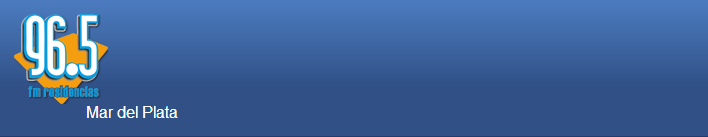 Programa Dixit: Entrevista Radial durante el desayuno en ADE al  Dr. José María CampagnoliLunes a Viernes de 13 a 14.Conducción: Eduardo Ferrer, David Akerman, Lorenzo Smaldone.Producción: Patricio Beltrami, Sebastián Incaurgarat.Contenidos Digitales: Yésica Santivecchi, Verónica Alota.Columnistas Deportivos: Bruno Grassi, Alberto Spognardi, Sebastián LisequiPeriodistas Especializados: Nicolás Matera, Romina Llobet, Belén Cano, Carlos Salerno.Dixit es un magazine radial, con el objetivo central de cubrir los dos géneros periodísticos: el informativo y el de opinión. Para ello recurre a la palabra cotidiana de sus reporteros y al análisis de la realidad que hacen sus conductores; buscando las entrañas de la noticia y, muchas veces, las falacias de sus protagonistas. Dixit, un programa hecho por comunicadores sociales.http://youtu.be/-ipYpOz2_8s 